CurriculumVitae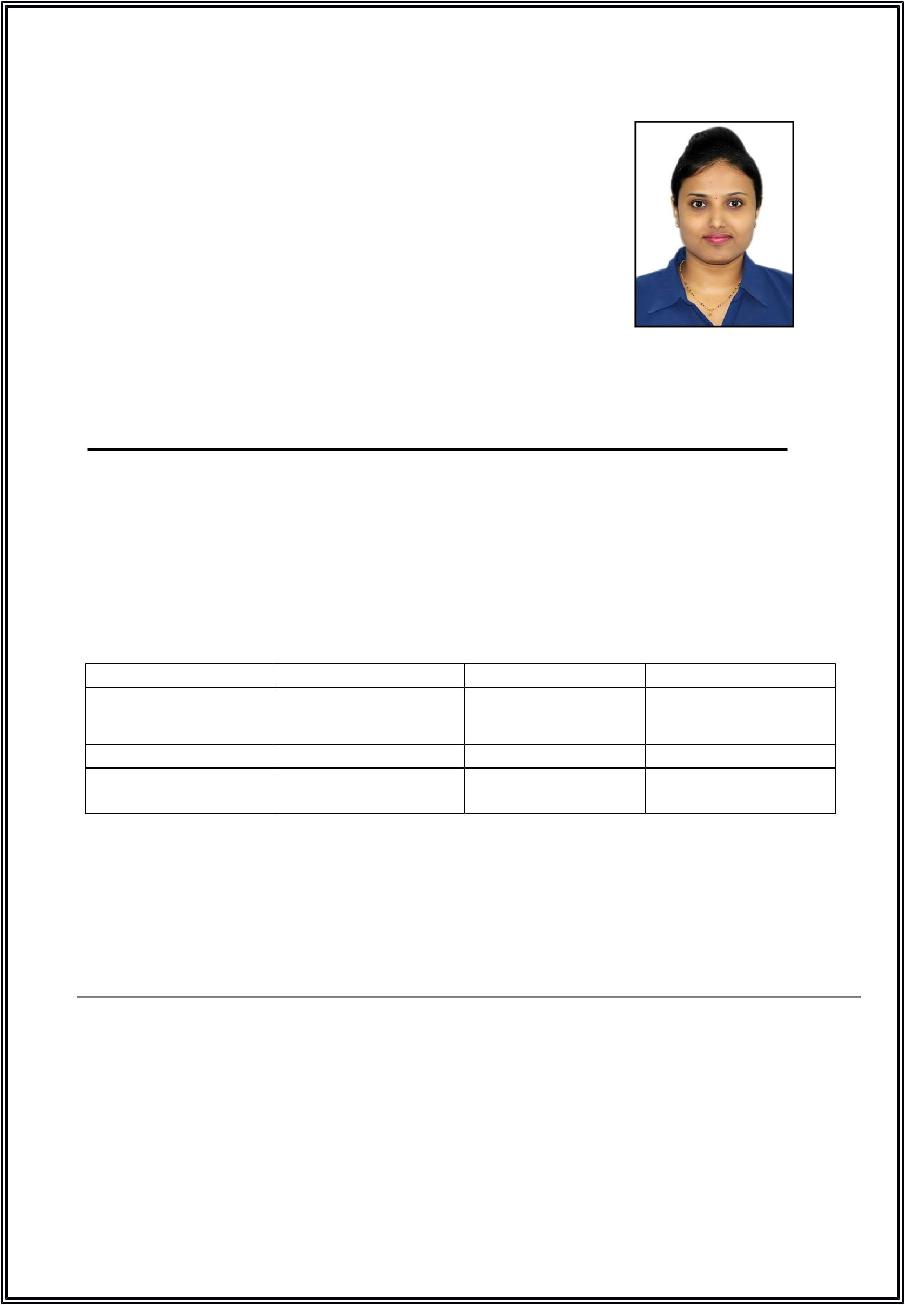 RAJASHREEVisaStatus:HusbandVisaEMAIL: rajashree-393062@2freemail.com  CARREROBJECTIVE:Seekingapositiontoutilizemyskilsandabilitiesinthe InformationTechnologyIndustrythatoffersprofessionalgrowth whilebeingresourceful,innovativeandflexible.EDUCATIONQUALIFICATIONS:WORKEXPERIENCE:2YEARSOFEXPERIENCEASANANDROIDAPPLICATONDEVELOPER(JUNE2015-JULY2017).ITSKILLS:JAVACertificationinCoreJava,AdvancedJavafromAPTECHCOMPUTEREDUCATION.Ø Language	:C,C++,Java,AndroidØInternetApplication	:WebTechnologyØ OperatingSystems :Windows98,2000,7,8,XP,VISTASTRENGTHS: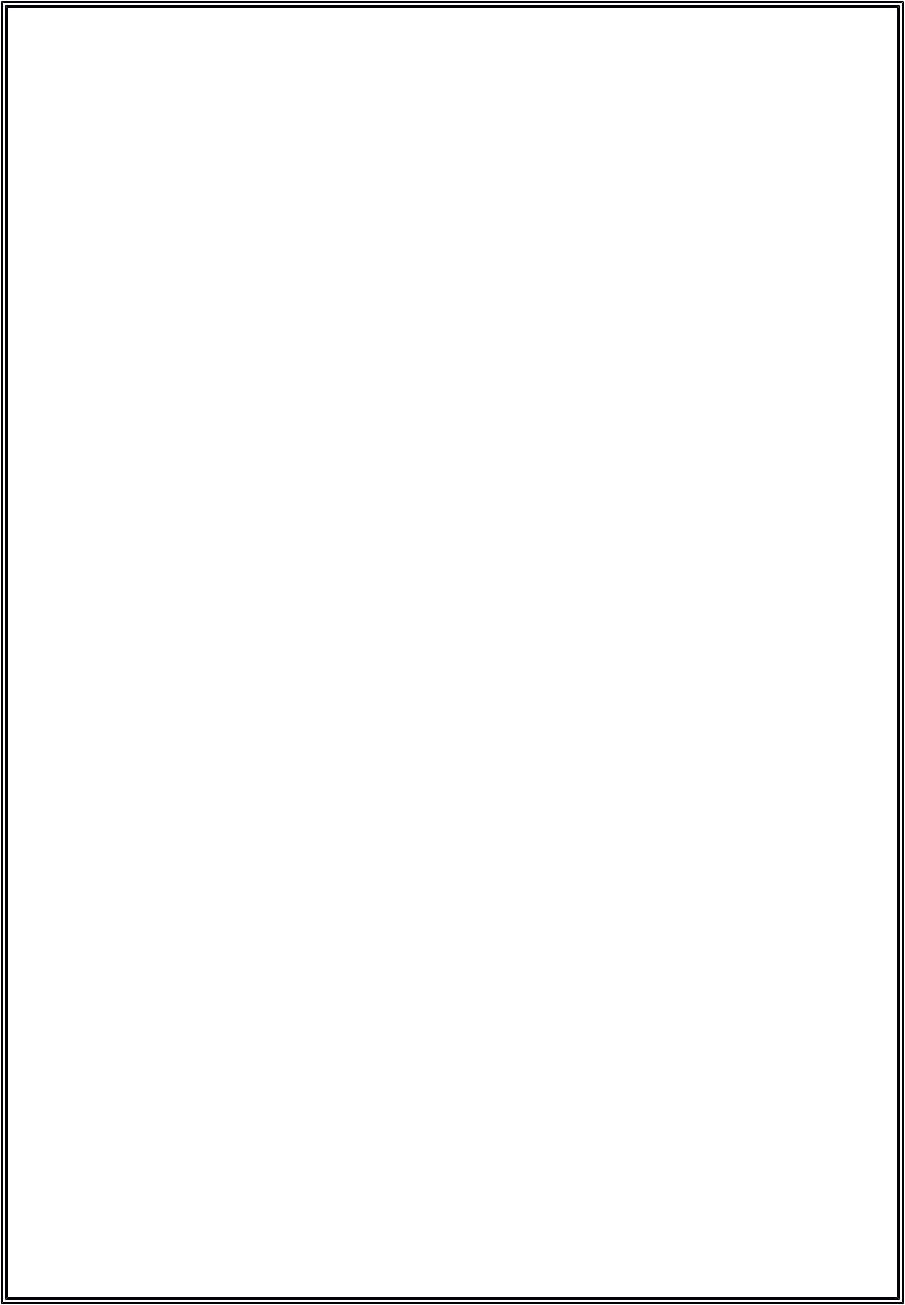 HardworkingPositiveAtitude&PatienceGoodCommunicationSkilsAbilitytoworkinateamPERSONALDETAILS:DECLARATION:Iherebydeclarethattheabovestatedinformationistrueandcompletetothebest aspermyknowledge.Date:Place:(RAJASHREE)COURSEUNIVERSITYYEAROFPASSPERCENTAGEB.E(IT)MUMBAI201466.40%UNIVERSITYDIPLOMA(IT)MSBTEBOARD201167%S.S.CMAHARASHTRA200777%STATEBOARDTemporaryAddres:BurDubaiUAEDateofBirth:       28-04-1991:       28-04-1991MaritalStatus:MARRIEDNationality:INDIANLanguagesKnow:English,Hindi&Marathi